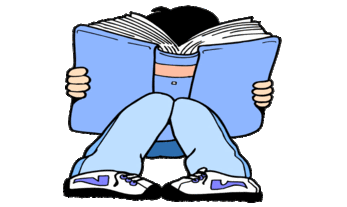 YEAR 2 HOME LEARNING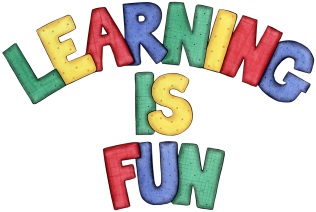 YEAR 2 HOME LEARNINGDate SetFriday 23rd October 2015Date DueFriday 6th November 2015 MathleticsWe would like the children to complete the tally and picture graph activities on their Mathletics profile. For example they will be given a number of objects and they have to check if the tally has been completed correctly. They will also be given different picture graphs and have to answer questions on them. 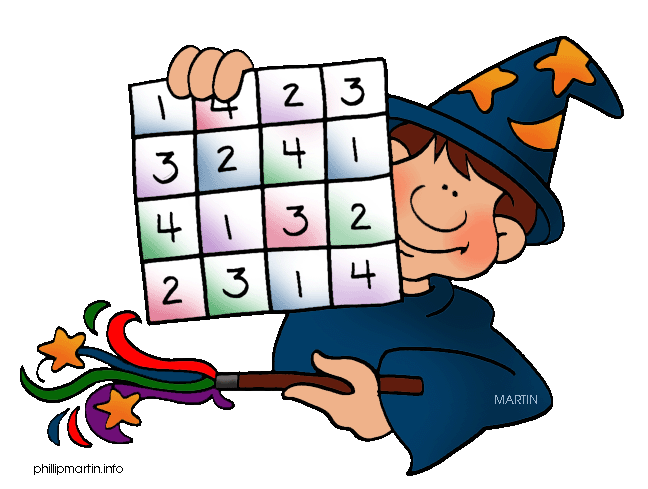 SpellodromeWritingWe would like the children to learn words that begin with ‘wr’ such as written, wrote, wrong etc. The children will also be completing an activity where they need to identify thecorrectly punctuated sentence. ReadingRecommended daily reading time:KS1 15-20 minutes KS2 40 minutesGreekPlease go to Greek Class Blog for Greek Home LearningGreek Class - St Cyprian's Greek Orthodox Primary Academy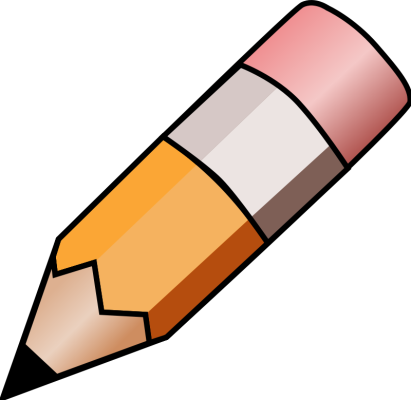 